         УКРАЇНА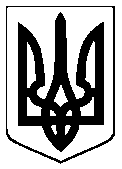 МІНІСТЕРСТВО ОСВІТИ І НАУКИКОМУНАЛЬНИЙ ЗАКЛАД ПОЧАПИНСЬКА ЗОШ І- ІІІ СТУПЕНІВ ТЕРНОПІЛЬСЬКОЇ РАЙОННОЇ РАДИ ТЕРНОПІЛЬСЬКОЇ ОБЛАСТІ 47721  Тернопільська область  Тернопільський район  с. Почапинці      вул. Шкільна,1,  тел.(0352) 29-73-47,   Росhapincishkola@ukr.net________________________________________________________________                                                                     НАКАЗ   23.03.2020                                             с. Почапинці                     №35Про організацію освітнього процесу під час карантину Згідно з частиною четвертою статті 38 Закону України «Про повну загальну середню освіту», у зв’язку з епідеміологічною ситуацією, що склалася в Україні, на виконання наказу Міністерства освіти і науки України від 16 березня 2020 року № 406 «Про організаційні заходи для запобігання поширенню коронавірусу СОVID-19», відповідно до листа Міністерства освіти і науки України від 23 березня 2020 року № 1/9-173 «Щодо організації освітнього процесу в закладах загальної середньої освіти під час карантину», з метою запобігання поширенню коронавірусної хвороби (СОVID-19) та виконання Освітньої програми закладуН А К А З У Ю:
 1.Залишити структуру навчального року незмінною (весняні канікули з 23 по 29 березня 2020 року). Організаційні заходи щодо закінчення навчального року відтермінувати до окремих рекомендацій Міністерства освіти і науки України.2.Запровадити всім педпрацівникам щколи з 23.03.2020 до кінця карантину дистанційну роботу за місцем проживання.3.Дистанційне навчання учнів продовжити до закінчення карантину в режимі реального часу та розкладу уроків через онлайн-ресурси відповідно до наказу по школі №35 від 13.03.2020 року.4.Заступнику директора з навчально – виховної роботи:  4.1.Забезпечити здійснення вчителями дистаційної  роботи (організаційно-педагогічної, методичної, наукової тощо).Організувати проведення методичних заходів з  педагогами за допомогою дистанційних технологій.Розклад занять та робочі години на час дистанційного навчання максимально наблизити до звичайних.Обліковувати робочі години вчителів, які ведуть дистанційне навчання, відповідно до навчального навантаження та розкладу занять із зазначенням форми роботи (онлайн-консультації, відео-уроки, конференції, тестування тощо).4.5.Організувати, координувати та здійснювати контроль за виконанням вчителями навчальних програм, Освітньої програми закладу.5.Класним керівникам: 5.1. Консультувати учнів та їх батьків про організацію освітнього процесу за допомогою технологій дистанційного навчання та методи його запровадження в телефонному режимі. 5.2. Контролювати виконання учнями завдань. 5.3.Здійснювати зворотній зв'язок між усіма учасниками освітнього процесу в телефонному та онлайн-режимі. 5.4. Проводити просвітницьку роботу з учнями та їх батьками щодо заходів для запобігання поширенню коронавірусу COVID-19 та особистої гігієни.5.5. Організувати перегляд учнями відео-уроків в рамках Всеукраїнської-онлайн-школи.6. Завгоспу школи:6.1. Запровадити гнучкий режим роботи для технічного персоналу школи. 6.2. Перевести його в режим чергування, щоб підтримувати життєдіяльність закладу.  6.3.Забезпечити проведення відповідними працівниками комплексу робіт щодо підтримання функціонування інженерних споруд, мереж, комунікацій, а також необхідного температурного режиму у приміщенні школи. 6.4.Посилити охоронний та контрольно-пропускний режим. Не пропускати в будівлю закладу відвідувачів та працівників закладу без дозволу адміністрації чи до відповідно  затвердженого графіка роботи непедагогічних працівників. 6.5.Контролювати дотримання  санітарно-гігієнічних норм по школі. 7.Протягом робочого часу, визначеного Правилами внутрішнього розпорядку закладу, працівники зобов’язані:  7.1.Виконувати обов’язки, передбачені посадовими інструкціями.  7.2.Відповідати на дзвінки директора та інших посадових осіб.  7.3.Перевіряти електронну пошту та оперативно реагувати на листи. 8.Контроль за виконанням наказу залишаю за собою.           Директор школи                Г.З.Щепна